 Муниципальное дошкольное образовательное учреждение«Детский сад №14».Открытое интегрированное занятие в средней группепо познавательно-речевому развитию при помощи ИКТ«В гостях у сказки».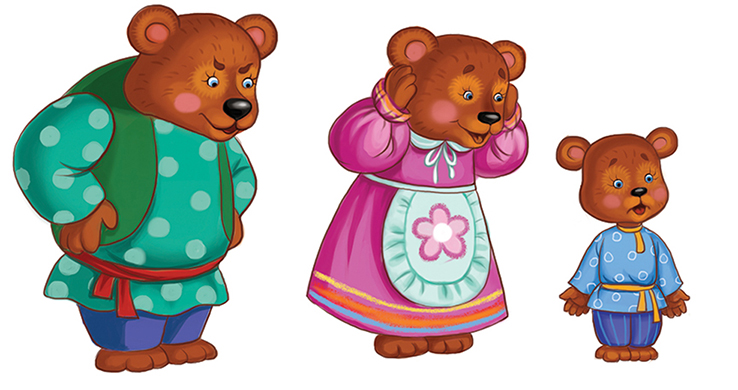 Воспитатель Уланова Г.П.Март 2020г.Образовательные области: познавательное развитие, речевое развитие, художественно-эстетическое развитие.Виды деятельности: игровая, коммуникативная, творческая.Цель: Обобщить знания детей о животных.Задачи по видам деятельности:– развивать навыки свободного общения со взрослым и детьми;– закрепление знаний детей о животных, их внешнем виде;– закрепить знания о геометрических фигурах, цвете;– развивать речь детей;– побуждать детей к выражению своего отклика на литературные произведения;– воспитывать доброжелательное отношение к окружающим.Оборудование: ноутбук, презентация к занятию.Материалы: Мольберт(или доска с белым листом), краски, бумага, губка, трафареты, клеёнка, салфетка (на каждого ребёнка).Ход ООДВоспитатель: Посмотрите ребята, к нам пришли гости. Поздоровайтесь с ними.Ребята здороваются. Воспитатель собирает вокруг себя детей.Воспитатель: Сейчас я вам загадаю загадку, а вы попробуйте её отгадать.Чудеса в ней происходят,Много, много волшебства.Много там добра и ласки,Ну конечно это – (Сказка).Воспитатель: Правильно, ребята, ну конечно это сказка. А вы любите сказки?Дети: Да.Воспитатель: А много сказок вы знаете? А хотите, сейчас отправится в страну сказок? (ответы детей)Речевая игра:«Путешествие» (Дети встают в круг выполняют движения)Мы похлопали в ладошки,И потопали немножко.Повертели головой,Покрутили мы рукой.Глазки закрываются,Сказка начинается.Дети присаживаются на стульчики. Воспитатель включает презентацию с картинками из разных сказок.Воспитатель: Закрываем глазки, открываем. Вот мы и попали в страну сказок. Попробуйте отгадать, в какую сказку мы попали?Первый слайд: Сказка «Три поросёнка».Воспитатель: Ребята, из какой сказки наши герои? А сколько их? Вспомните, как их зовут. Посмотрите на них и скажите мне, на какую геометрическую фигуру похожи тела поросят? А голова? А какого они цвета? Что в этой сказке они делали? (Ответы детей)Второй слайд: Сказка «Колобок».Воспитатель: Молодцы, а сейчас закрываем глазки и мы уже в другой сказке. Вспомните, как называется сказка? А что вы можете рассказать мне об этой сказке? С какими животными встретился наш герой. Попробуем их сосчитать. Кто же съел Колобка?Третий слайд: Сказка «Три медведя».Воспитатель: А в какую сказку мы теперь попали? Сколько изображено медведей на картинке? Они одинакового роста? А какие? Кого они встретили дома, когда пришли туда?Четвёртый слайд: Сказка «Теремок».Воспитатель: А ну-ка, угадайте, какая это сказка? Сколько героев было в этой сказке? Мы сейчас посчитаем. И что слу чилось в конце сказки?Воспитатель: Я сейчас вам открою один секрет. Оказывается, наши маленькие друзья тоже любят делать зарядку. Хотите узнать как они её делают? (ответы детей)Физминутка:«Звериная зарядка».Раз — присядка, два — прыжок.Это заячья зарядка.А лисята как проснуться (кулачками потереть глаза)Любят долго потянуться (потянуться)Обязательно зевнуть (зевнуть, прикрывая рот ладошкой)Ну и хвостиком вильнуть   (движение бедрами в стороны)А волчата спинку выгнуть  (прогнуться в спине вперед)И легонечко подпрыгнуть  (легкий прыжок вверх)Ну, а мишка косолапый  (руки полусогнуты в локтях, ладошки соединены ниже пояса)Широко расставив лапы  ( ноги на ширине плеч)То одну, то обе вместе  (переступание с ноги на ногу)Долго топчется на месте  (раскачивание туловища в стороны)А кому зарядки мало — начинает все сначала.Воспитатель: А сейчас заглянем в гости к нашим героям сказки «Теремок».Пятый слайд: Изображение мышки.Воспитатель: Кто прибежал первым к теремку? (Мышка) Какая она? Кто мне расскажет про неё? (Ребёнок описывает животное). Молодец.Шестой слайд: Изображение лягушки.(Ребёнок описывает по картинке лягушки).Седьмой слайд: Изображение зайца. (Ребёнок описывает по картинке зайца).Восьмой слайд: Изображение лисы. (Ребёнок описывает животное).Девятый слайд: Изображение волка. (Ребёнок описывает волка).Десятый слайд: Изображение медведя. (Ребёнок описывает медведя).Воспитатель: Какие молодцы, справились с заданием. Скажите мне, пожалуйста, о ком все сказки мы рассмотрели? (о животных) А какие бывают животные (дикие и домашние).Воспитатель: Ребята, случилась беда. Все животные перемешались и не могут найти дорогу домой. Помогите нашим друзьям попасть домой.Игра: «Помоги животным попасть домой».Дети делятся на две команды. Одна команда собирает домашних животных, а другая диких животныхВоспитатель: Молодцы, и с этим заданием вы справились. А, хотите нарисовать наших маленьких друзей? Присаживайтесь за столики. Посмотрите, перед вами лежит лист бумаги и трафарет. Возьмите трафарет и приложите к листочку бумаги. (Показывает на мольберте ход работы) У нас осталось белое пятнышко на листочке. Вот его мы и будем закрашивать.Воспитатель: Только у нас нет кисточек. Скажите, пожалуйста, а чем мы ещё можем рисовать? (ответы детей, что можно использовать в место кисточки: пальчиками, ватными палочками, губкой) Хорошо, а как мы будем рисовать губкой? (берёт губку и начинает водить ею по белому листу бумаги, ничего не происходит) (Дети подсказывают, что надо губку опустить в краску)Воспитатель: Молодцы, возьмём кусочек губки, опустим в краску и нанесём краску примакиванием на белый кусочек бумаги. (показывает способ) А теперь, мы убираем трафареты и посмотрим, что у нас получилось. (Дети рассказывают каких животных они нарисовали. Воспитатель хвалит детей.)Подведение итога:Воспитатель: Куда мы сегодня с вами отправились? О чём мы сегодня с вами говорили? (о животных). Какие бывают животные? (дикие и домашние). А что мы ещё делали? (играли и рисовали) Что вам больше всего понравилось? (ответы детей). Спасибо вам. Мы с вами сегодня хорошо поработали, и вам герои сказок передали гостинцы. (Детям раздаётся сладкий приз»).